Hódmezővásárhelyi Szent István Általános Iskola 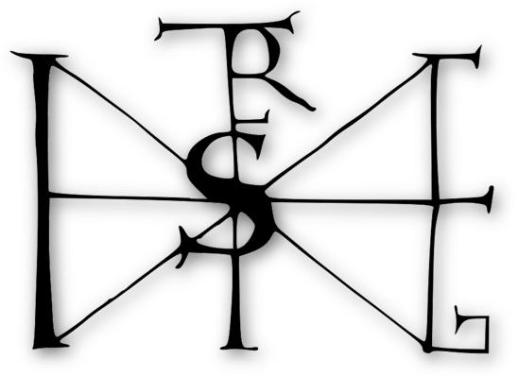 OM: 200895, adószám: 15835169-2-06
6800 Hódmezővásárhely, Szent István utca 75.
Tel/Fax: 62/245-066
E-mail: iskola@szentistvanisk.huPedagógusok fogadóórája minden hónap első napján2022/2023 tanévNévSzakképzettségFogadóóra időpontjaBéleczki Gábormatematika-fizika szakos általános iskolai tanároktatástechnológusszámítógép rendszerprogramozószakvizsgázott pedagógus a matematikai tudás értékelése területenCsütörtök 1245-1330Béleczkiné Tatár Katalinmatematika-fizika szakos általános iskolai tanár, oktatástechnológusoktatási informatikusintézményvezető és középvezető területen szakvizsgázott pedagógusszakvizsgázott pedagógus a matematikai tudás értékelése területénKedd 900-945Benséné Bánki-Horváth Kláranémet szakos nyelvtanárKedd 900-1000Béres Csabaáltalános iskolai tanító, testnevelés szakkollégiumSzerda 1245-1330Béresné Kotymán Erzsébettörténelem-orosz szakos általános iskolai tanárangol szakos nyelvtanárCsütörtök 1000-1045Bogár Juditáltalános iskolai tanító, informatika műveltségi területKedd 1200-1300Brád Eliza Zsanetttanító, angol nyelvi műveltségi területPéntek 1000-1045Budai Boglárkatanító, szerb nyelv műveltségi területHétfő 1245-1330Csonkáné Détár Ágnesáltalános iskolai tanító, orosz nyelvű tanítói képesítésdifferenciáló (fejlesztő) szakpedagógusHétfő 1330-1415Dobra Ildikótestnevelés-sportszervező szakos tanártestnevelés szakos tanárCsütörtök 1145-1230dr. Farkasné Tóth Ilonaáltalános iskolai tanító, anyanyelv szakkollégiumtörténelem szakos általános iskolai tanárSzerda 1055-1140Fári-Tóth Szilviatanító, matematika műveltségterületKedd 1000-1045Gadó Lórántokleveles katolikus hittanár-nevelőtanárokleveles rajz-és vizuáliskultúra-tanárHétfő 1150-1235Gardiné Fülöp Ildikóóvónőtanítónyelv és beszédfejlesztő szakpedagógusHétfő 900-1000Gémes Melindatanító, természetismeret műveltségi területSzerda 1245-1330Gyuritsné Suttai Ágnesmagyar-orosz szakos tanárKedd 1000-1100Horváth Ádámföldrajz- pedagógia szakos tanártechnika szakos tanárgyógypedagógiai asszisztensKedd 1000-1045Janovicsné Földházi Anetttanító német nyelv műveltségi területenszakvizsgázott mentorpedagógusCsütörtök 1000-1045Kis Cintiatanító, magyar nyel műveltségi területSzerda 1245-1330Kohánné Mihály Tímeaáltalános iskolai tanító, testnevelés és sport műveltségi területHétfő 800-900Kovács Gábor Mihálytanító, vizuális nevelés műveltségi területintézményvezető és középvezetőKedd 700-830Kovács Gyarmati Nóratanító, természetismeret műveltségi területKedd 900-945Krisztinné Radics Juditmagyar nyelv és irodalom szakos bölcsész és tanárHétfő 1000-1045Marton Bencebiológia, környezetvédelem szakos tanárCsütörtök 900-945Ménesi Sándormatematika-technika szakos általános iskolai tanárintézményvezető és középvezető területen szakvizsgázott pedagógusCsütörtök 1000-1100Miklós Melindatestnevelő tanár és rekreáció szervezőtestnevelőFelső: Szerda 1100-1145Alsó: Péntek 1100-1145Mucsi Lindaokleveles magyartanár és okleveles mozgóképkultúra- és médiaismeret-tanárHétfő 1000-1045Nagy Dóratanító, idegen nyelv (angol) műveltségi területCsütörtök 1340-1425Pányi Katalinangol nyelvtanárHétfő 1000-1045Patkós Józseftanító, testnevelés és sportműveltségi területSzerda 1150-1235Purgel Beátamagyar-történelem szakos általános iskolai tanárA hónap 1. keddje 1000-1045Rózsa Péter Tibortanító, népművelés szakkollégiumCsütörtök 1150-1235Szent István utca 75.Sápi-Nagy Ildikóáltalános iskolai tanító, rajz szakkollégiumPéntek 900-1000Szabó Tamástestnevelő edzőokleveles testnevelő tanár és okleveles játék-és szabadidő-szervező tanárPéntek 1150Szappanos Zoltánmagyar-történelem szakos tanárCsütörtök 1245-1345Székely-Szabó Viktóriatechnika-művelődésszervező szakos tanárszakvizsgázott pedagógus nyelv-és beszédfejlesztő területenHétfő 900-1000Szép Katinkamatematika szakos tanártörténelem szakos bölcsész és tanárokleveles matematikatanárokleveles informatikatanárPéntek 800-845Szöginé Kotormán Zsuzsannabiológia-testnevelés szakos általános iskolai tanártestnevelés szakos tanárközoktatási vezetői szakvizsgaCsütörtök 800-845Sztupovszky Andreaáltalános iskolai tanító, orosz szakkollégiumnémet szakos középiskolai tanárKedd 900-945Tatár Krisztinaáltalános iskolai tanító, óvódapedagógusdifferenciáló, fejlesztő szakpedagógusintézményvezető és középvezető területen szakvizsgázott pedagógusHétfő 1245-1330Szent István tér 3.Valkovics Dánieltanító, magyar nyelv szakkollégiumKedd 1150-1235Walterné Böngyik Teréziabiológia-technika szakos általános iskolai tanárkörnyezetvédőintézményvezető és középvezető területen szakvizsgázott pedagógusHétfő 1400-1500Zatykó Gabriellaáltalános iskolai tanító, ének-zene szakkollégiumCsütörtök 1000-1045Zoltán Nikolettokleveles középiskolai angol nyelv és kultúra tanára és okleveles középiskolai német nyelv és kultúra tanáraHétfő 1150-1235